Comunicato stampaMezzi di provata efficacia in una nuova vesteI nuovi adesivi dei furgoni di servizio di STIEBEL ELTRONIl furgone è uno strumento importante per il lavoro quotidiano dei nostri tecnici del service: non solo porta il nostro personale specializzato presso il cliente, ma soprattutto offre spazio sufficiente per utensili, strumenti di misura e pezzi di ricambio. La quantità di materiale che deve essere disponibile a breve termine in caso di interventi sugli impianti non è proprio esigua. L’affidabilità della flotta di veicoli è quindi una priorità assoluta, che viene assicurata con una manutenzione regolare.L’aspetto esterno dei furgoni garantisce la loro riconoscibilità su strada. Quest’anno i furgoni hanno assunto un nuovo abito dall’accento fresco e colorato. Con un intervento di più giorni un fornitore di servizi ha applicato ai furgoni i nuovi adesivi a regola d’arte. Lo sforzo è stato considerevole, dato che la flotta è numericamente ancora aumentata. Il risultato è notevole.Didascalie: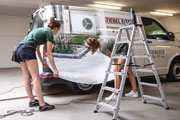 Fig 1: Mezzi di provata efficacia in una nuova veste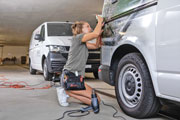 Fig 2: 19 furgoni di servizio in una veste nuova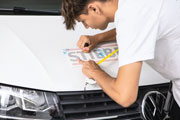 Fig 3: Il rifornimento è un lavoro manuale e personalizzato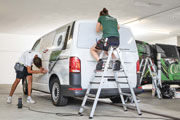 Fig 4: Con un intervento di più giorni un fornitore di servizi ha applicato ai furgoni i nuovi adesivi a regola d’arte.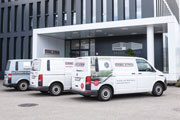 Fig 5: L’estetica dei furgoni di servizio di STIEBEL ELTRON nel corso del tempoReferenzaSTIEBEL ELTRONData24. November 2022Telefono056 464 05 00E-mailpresse@stiebel-eltron.ch